PENERAPAN MESSAGE EFFLEURAGE NYERI PUNGGUNG BAWAH PADA IBU HAMIL TRIMESTER III DI WILAYAH KERJAPUSKESMAS PUTRI AYU KOTA JAMBIKarya Tulis Ilmiah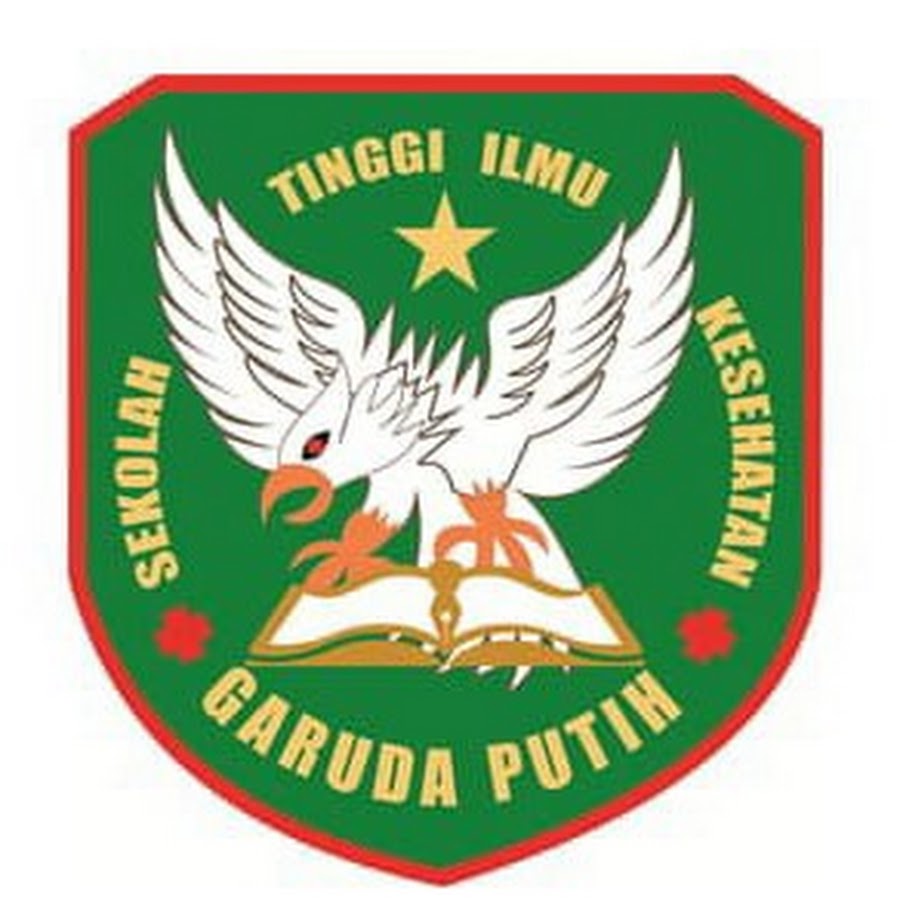 CITRA BELA ANDINI2019.20.1543PRODI D-III KEPERAWATANSEKOLAH TINGGI ILMU KESEHATAN GARUDA PUTIH JAMBITAHUN 2022PENERAPAN MESSAGE EFFLEURAGE NYERI PUNGGUNG BAWAH PADA IBU HAMIL TRIMESTER III DI WILAYAH KERJAPUSKESMAS PUTRI AYU KOTA JAMBIKarya Tulis IlmiahDiajukan Sebagai Salah Satu Syarat Dalam Menyelesaikan Pendidikan Diploma III Keperawatan 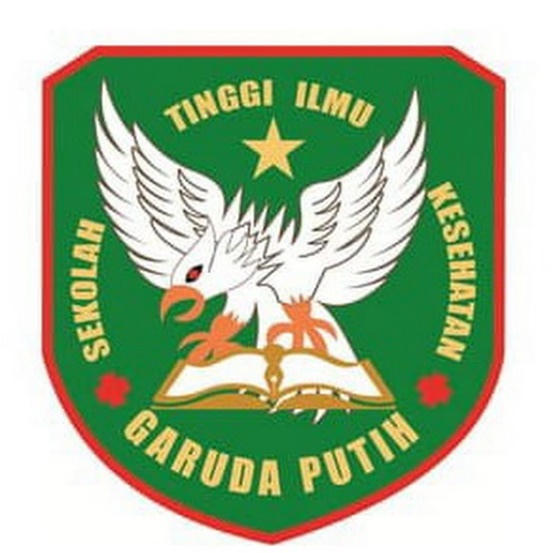 CITRA BELA ANDINI2019.20.1543PRODI D-III KEPERAWATANSEKOLAH TINGGI ILMU KESEHATAN GARUDA PUTIH JAMBITAHUN 2022